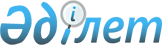 Жәнібек аудандық мәслихатының кейбір шешімдерінің күші жойылды деп тану туралыБатыс Қазақстан облысы Жәнібек аудандық мәслихатының 2023 жылғы 5 қыркүйектегі № 10-10 шешімі. Батыс Қазақстан облысының Әділет департаментінде 2023 жылғы 8 қыркүйекте № 7239-07 болып тіркелді
      Қазақстан Республикасы "Құқықтық актілер туралы" Заңының 27 – бабына сәйкес Жәнібек аудандық мәслихаты ШЕШІМ ҚАБЫЛДАДЫ:
      1. Осы шешімнің қосымшасына сәйкес Жәнібек аудандық мәслихатының кейбір шешімдерінің күші жойылды деп танылсын.
      2. Осы шешім оның алғашқы ресми жарияланған күнінен кейін күнтізбелік он күн өткен соң қолданысқа енгізіледі.
      1. Жәнібек аудандық мәслихатының "Жәнібек ауданының жерлерін салық салу мақсатында жер салығының базалық ставкасының түзету коэффициентін бекіту туралы" 2006 жылғы 6 қыркүйектегі № 28-3 (Нормативтік құқықтық актілерді мемлекеттік тіркеу тізілімінде № 7-6-33 тіркелген) шешімі;
      2. Жәнібек аудандық мәслихатының "Аудандық мәслихаттың 2006 жылғы 6 қыркүйектегі № 28-3 "Жәнібек ауданының жерлерін салық салу мақсатында жер салығының базалық ставкасын түзету коэффициентін бекіту туралы" шешіміне өзгерістер енгізу туралы" 2009 жылғы 16 ақпандағы № 14-7 (Нормативтік құқықтық актілерді мемлекеттік тіркеу тізілімінде № 7-6-84 тіркелген) шешімі;
      3. Жәнібек аудандық мәслихатының "Жәнібек ауданының әлеуметтік көмек көрсету, оның мөлшерлерін белгілеу және мұқтаж азаматтардың жекелеген санаттарының тізбесін айқындау қағидаларын бекіту туралы" 2021 жылғы 9 ақпандағы № 3-1 (Нормативтік құқықтық актілерді мемлекеттік тіркеу тізілімінде № 6824 тіркелген) шешімі;
      4. Жәнібек аудандық мәслихатының "Батыс Қазақстан облысы Жәнібек аудандық мәслихатының 2021 жылғы 9 ақпандағы № 3-1 "Жәнібек ауданының әлеуметтік көмек көрсету, оның мөлшерлерін белгілеу және мұқтаж азаматтардың жекелеген санаттарының тізбесін айқындау қағидаларын бекіту туралы" шешіміне өзгеріс енгізу туралы" 2022 жылғы 29 сәуірдегі № 17-11 (Нормативтік құқықтық актілерді мемлекеттік тіркеу тізілімінде № 27904 тіркелген) шешімі;
      5. Жәнібек аудандық мәслихатының "Жәнібек аудандық мәслихатының 2021 жылғы 9 ақпандағы № 3-1 "Жәнібек ауданының әлеуметтік көмек көрсету, оның мөлшерлерін белгілеу және мұқтаж азаматтардың жекелеген санаттарының тізбесін айқындау қағидаларын бекіту туралы" шешіміне өзгеріс енгізу туралы" 2022 жылғы 22 желтоқсандағы № 26-11 (Нормативтік құқықтық актілерді мемлекеттік тіркеу тізілімінде № 31401 тіркелген) шешімі;
      6. Жәнібек аудандық мәслихатының "Жәнібек аудандық мәслихатының 2021 жылғы 9 ақпандағы № 3-1 "Жәнібек ауданының әлеуметтік көмек көрсету, оның мөлшерлерін белгілеу және мұқтаж азаматтардың жекелеген санаттарының тізбесін айқындау қағидаларын бекіту туралы" шешіміне өзгерістер енгізу туралы" 2023 жылғы 2 маусымдағы № 6-1 (Нормативтік құқықтық актілерді мемлекеттік тіркеу тізілімінде № 7186-07 тіркелген) шешімі;
      7. Жәнібек аудандық мәслихатының "Жәнібек ауданының аумағында бөлек жергiлiктi қоғамдастық жиындарын өткiзу және жергiлiктi қоғамдастық жиынына қатысу үшiн ауыл, көше, көппәтерлi тұрғын үй тұрғындары өкiлдерiнiң санын айқындау тәртiбi туралы қағидасын бекiту туралы" 2014 жылғы 11 наурыздағы № 22-1 шешімі (Нормативтік құқықтық актілерді мемлекеттік тіркеу тізілімінде № 3458 тіркелген).
					© 2012. Қазақстан Республикасы Әділет министрлігінің «Қазақстан Республикасының Заңнама және құқықтық ақпарат институты» ШЖҚ РМК
				
      Мәслихат төрағасы

Т. Кадимов
2023 жылғы 5 қыркүйектегі
№ 10-10 шешіміне қосымша